Преподаватель Шавкунова Е.В.II8 (2класс)В рабочей тетради Г.Ф.Калининой выполнить задания:С 18№16,17,18,19,20.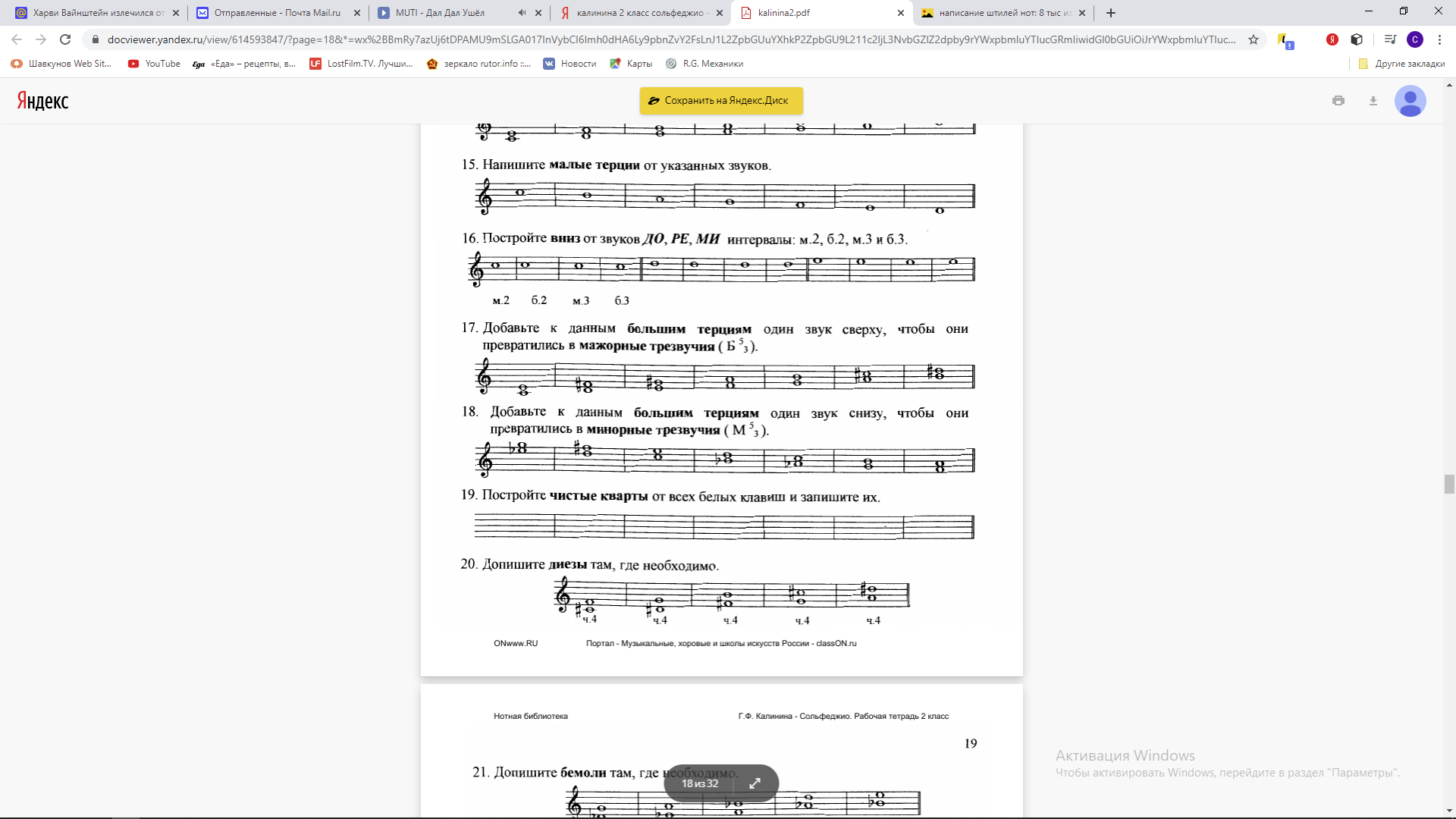 